Об утверждении формы проверочного листа (список контрольных вопросов), применяемого в отношении юридических лиц, индивидуальных предпринимателей и граждан при осуществлении муниципального жилищного контроля на территории муниципального образования Соль-Илецкий городской округ В соответствии с Жилищным кодексом Российской Федерации, Федеральным законом от 06.10.2003 № 131-ФЗ «Об общих принципах организации местного самоуправления в Российской Федерации», Федеральным законом от 31.07.2020 № 248-ФЗ «О государственном контроле (надзоре) и муниципальном контроле в Российской Федерации», Федеральным законом от 31.07.2020 № 247-ФЗ «Об обязательных требованиях в Российской Федерации», Постановлением Правительства Российской Федерации от 27.10.2021 № 1844 «Об утверждении требований к разработке, содержанию, общественному обсуждению проектов форм проверочных листов, утверждению, применению, актуализации форм проверочных листов, а также случаев обязательного применения проверочных листов», Уставом муниципального образования Соль-Илецкий городской округ Оренбургской области, Решением Совета депутатов муниципального образования Соль-Илецкий городской округ Оренбургской области от 15.12.2022 № 141 «Об утверждении положения о муниципальном жилищном контроле на территории муниципального образования Соль-Илецкий городской округ, постановляю:1. Утвердить форму проверочного листа (список контрольных вопросов), применяемого в отношении юридических лиц, индивидуальных предпринимателей и граждан при осуществлении муниципального жилищного контроля на территории муниципального образования Соль-Илецкий городской округ, согласно приложению к настоящему постановлению.2. Настоящее постановление подлежит размещению на официальном сайте администрации муниципального образования Соль-Илецкий городской округ в информационно-телекоммуникационной сети «Интернет».3. Контроль за исполнением настоящего постановления возложить на первого заместителя главы администрации – заместителя главы администрации Соль-Илецкого городского округа по строительству, транспорту, благоустройству и ЖКХ – Полосухина В.Н.4. Постановление вступает в силу после его официального опубликования.Глава муниципального образованияСоль-Илецкий городской округ                                              В.И. ДубровинРазослано: в прокуратуру Соль-Илецкого района, организационный отдел, отдел муниципального контроля, юридический отдел, в дело.Приложениек постановлению администрациимуниципального образованияСоль-Илецкий городской округот 24.06.2022 № 1246-пQR-кодпредусмотренный постановлениемПравительства Российской Федерацииот 16 апреля 2021 г. № 604 «Об утверждении Правил формированияи ведения единого реестраконтрольных (надзорных) мероприятийи о внесении изменения в постановлениеПравительства Российской Федерацииот 28 апреля 2015 г. № 415».АДМИНИСТРАЦИЯМУНИЦИПАЛЬНОГО ОБРАЗОВАНИЯСОЛЬ-ИЛЕЦКИЙ ГОРОДСКОЙ ОКРУГПРОВЕРОЧНЫЙ ЛИСТ(список контрольных вопросов),применяемый в отношении юридических лиц, индивидуальных предпринимателей и граждан для проведения контрольных (надзорных) мероприятий при осуществлении муниципального жилищного контроля на территории муниципального образованияСоль-Илецкий городской округ«______»____________20____г                                           ______________________(дата заполнения проверочного листа)                                                                     (место заполнения)1. Наименование органа муниципального контроля: Администрация муниципального образования Соль-Илецкий городской округ.2. Реквизиты правового акта об утверждении настоящей формы проверочного листа (списка контрольных вопросов) (далее – проверочный лист):Постановление администрации муниципального образования Соль-Илецкий городской округ от               №              «Об утверждении формы проверочного листа (список контрольных вопросов), применяемого в отношении юридических лиц, индивидуальных предпринимателей и граждан при осуществлении муниципального жилищного контроля на территории муниципального образования Соль-Илецкий городской округ».3. Реквизиты распоряжения о проведении контрольного (надзорного) мероприятия в отношении гражданина, юридического лица, индивидуального предпринимателя: ___________________________________(номер, дата распоряжения о проведении контрольного (надзорного) мероприятия в отношении гражданина, юридического лица, индивидуального предпринимателя)4. Учетный номер контрольного (надзорного) мероприятия и дата присвоения учетного номера в едином реестре контрольных (надзорных) мероприятий: ______________________________________________________(указывается учетный номер контрольного (надзорного) мероприятия и датаего присвоения в едином реестре контрольных (надзорных) мероприятий)5. Место (места) проведения контрольного (надзорного) мероприятия с заполнением проверочного листа: _______________________________________________________________________________________________________.6. Объект муниципального контроля, в отношении которого проводится контрольное (надзорное) мероприятие _________________________________________________________________________________________.7. Фамилия, имя и отчество (при наличии) гражданина или индивидуального предпринимателя, его идентификационный номер налогоплательщика и (или) основной государственный регистрационный номер индивидуального предпринимателя, адрес регистрации гражданина или индивидуального предпринимателя, наименование юридического лица, его идентификационный номер налогоплательщика и (или) основной государственный регистрационный номер, адрес юридического лица (его филиалов, представительств, обособленных структурных подразделений) ______________________________________________________________________________________________________________________________________________________________________________________________________________________________________;8. Должность, фамилия и инициалы должностного лица администрации муниципального образования Соль-Илецкий городской округ, проводящего контрольное (надзорное) мероприятие и заполняющего проверочный лист: ____________________________________________________________________.9. Список контрольных вопросов, отражающих содержание обязательных требований, ответы на которые однозначно свидетельствуют о соблюдении или несоблюдении контролируемым лицом обязательных требований, составляющих предмет контрольного (надзорного) мероприятия в соответствии с пунктом 4, статьи 20 Жилищного Кодекса Российской Федерации:Пояснения и дополнения по вопросам, содержащимся в перечне: ______________________________________________________________________________________________________________________________________________Подписи лица (лиц), проводящего (проводящих) проверку:__________________________________________________________________(должность, подпись, ФИО)__________________________________________________________________(должность, подпись, ФИО)С проверочным листом ознакомлен(а): ___________________________________________________________________________________________________(фамилия, имя, отчество (в случае, если имеется), гражданина, должность руководителя,иного должностного лица или уполномоченного представителя юридическоголица, индивидуального предпринимателя, его уполномоченного представителя)"____" ____________________ 20__ г.       ______________________________(подпись)Отметка об отказе ознакомления с проверочным листом: ___________________________________________________________________________________(фамилия, имя, отчество (в случае, если имеется), уполномоченногодолжностного лица (лиц), проводящего проверку)"____" ____________________ 20__ г.        _____________________________(подпись)Копию проверочного листа получил(а): __________________________________________________________________________________________________(фамилия, имя, отчество (в случае, если имеется), гражданина, должность руководителя,иного должностного лица или уполномоченного представителя юридическоголица, индивидуального предпринимателя, его уполномоченного представителя)"____" ____________________ 20__ г.        ____________________________(подпись)Отметка об отказе получения проверочного листа: _________________________________________________________________________________________(фамилия, имя, отчество (в случае, если имеется), уполномоченногодолжностного лица (лиц), проводящего проверку)"____" ____________________ 20__ г.       ______________________________(подпись)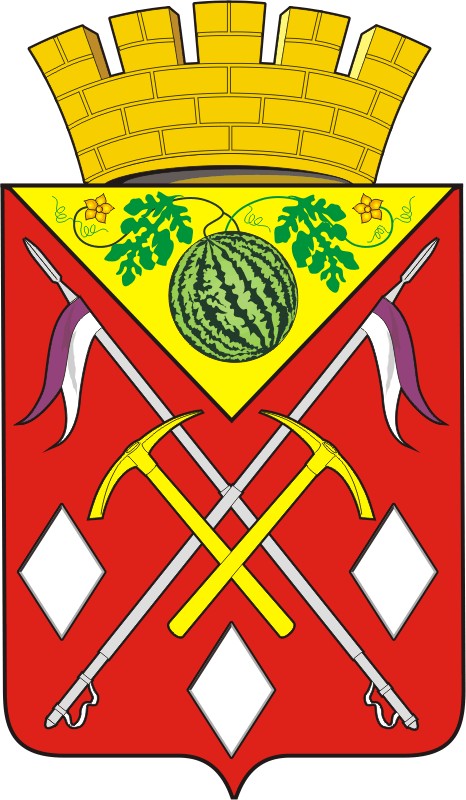 АДМИНИСТРАЦИЯМУНИЦИПАЛЬНОГООБРАЗОВАНИЯСОЛЬ-ИЛЕЦКИЙГОРОДСКОЙ ОКРУГОРЕНБУРГСКОЙ ОБЛАСТИПОСТАНОВЛЕНИЕ24.06.2022 № 1246-п№п/пПеречень вопросовРеквизиты нормативных правовых актов, с указанием их структурных единиц, которыми установлены обязательные требованияОтветы на вопросы, содержащиеся в перечне вопросовОтветы на вопросы, содержащиеся в перечне вопросовОтветы на вопросы, содержащиеся в перечне вопросовПримечание№п/пПеречень вопросовРеквизиты нормативных правовых актов, с указанием их структурных единиц, которыми установлены обязательные требованиядданнетнеприменимоПримечание1Имеется ли у управляющей организации лицензия на осуществление предпринимательской деятельности по управлению многоквартирным домом?часть 3 статьи 192 Жилищного кодекса Российской Федерации;2Имеются ли решения общего собрания собственников помещений многоквартирных домов о выборе способа управления управляющей организацией, товариществом собственников жилья или иное решение, подтверждающее выбор управляющей организации?статья 161 Жилищного кодекса Российской Федерации3Применяется ли размер платы за жилое помещение, установленный органом местного самоуправления, для нанимателей и собственников, не определивших размер платы за содержание жилого помещения на общем собрании?часть 4 статьи 158 Жилищного кодекса Российской Федерации4Имеется ли утвержденный решением общего собрания собственников помещений перечень общего имущества многоквартирного дома (домов)?часть 1 статьи 36 Жилищного кодекса Российской Федерации;глава I(1) Правил содержания общего имущества в многоквартирном доме и правил изменения размера платы за содержание жилого помещения в случае оказания услуг и выполнения работ по управлению, содержанию и ремонту общего имущества в многоквартирном доме ненадлежащего качества и (или) с перерывами, превышающими установленную продолжительность, утвержденные Постановлением Правительства Российской Федерации от 13.08.2006 № 4915Выполняется ли перечень работ и услуг, необходимых для обеспечения надлежащего содержания общего имущества в многоквартирном доме?часть 1.2 статьи 161 Жилищного кодекса Российской Федерации;Минимальный перечень услуг и работ, необходимых для обеспечения надлежащего содержания общего имущества в многоквартирном доме, и порядке их оказания и выполнения, утвержденные Постановлением ПравительстваРоссийской Федерацииот 3.04.2013 № 290  6Имеются ли в наличии подтверждающие документы о проведении плановых осмотров технического состояния конструкций и инженерного оборудования, относящегося к общему имуществу многоквартирного дома? части 1, 1.1 статьи 161 Жилищного кодекса Российской Федерации7Соблюдаются ли требования к оформлению документов на оплату жилищных и коммунальных услуг и к указанию информации, подлежащей отражению в данных документах?часть 2 статьи 155 Жилищного кодекса Российской Федерации;пункты 31, 69, 70, 71 Правил предоставления коммунальных услуг собственникам и пользователям помещений в многоквартирных домах и жилых домов, утвержденных Постановлением Правительства Российской Федерации от 06.05.2011 № 354;пункт 29 Правил содержания общего имущества в многоквартирном доме и правил изменения размера платы за содержание жилого помещения в случае оказания услуг и выполнения работ по управлению, содержанию и ремонту общего имущества в многоквартирном доме ненадлежащего качества и (или) с перерывами, превышающими установленную продолжительность, утвержденные Постановлением Правительства Российской Федерации от 13.08.2006 № 491; Приказ Минстроя России от 26 января2018 года № 43/пр «Об утверждениипримерной формы платежногодокумента для внесения платы засодержание и ремонт жилогопомещения и предоставлениекоммунальных услуг»;часть 2 подпункт «ж» пункт 4 8Соблюдаются ли требования и правила предоставления, приостановки и ограничения поставки коммунальных услуг собственникам и пользователям помещений в многоквартирных домах и жилых домах?часть 2.2 статьи 161  Жилищного кодекса Российской Федерации;Правила предоставления коммунальных услуг собственникам и пользователям помещений в многоквартирных домах и жилых домов, утвержденные Постановлением Правительства Российской Федерации от 06.05.2011 № 3549Соблюдаются ли требования правил изменения размера платы за содержание жилого помещения в случае оказания услуг и выполнения работ по управлению, содержанию и ремонту общего имущества в многоквартирном доме ненадлежащего качества и (или) с перерывами, превышающими установленную продолжительность?часть 10 статьи 156  Жилищного кодекса Российской Федерации;Правила содержания общего имущества в многоквартирном доме и правил изменения размера платы за содержание жилого помещения в случае оказания услуг и выполнения работ по управлению, содержанию и ремонту общего имущества в многоквартирном доме ненадлежащего качества и (или) с перерывами, превышающими установленную продолжительность, утвержденные Постановлением Правительства РФ от 13.08.2006 № 491  10Соблюдаются ли требования правил содержания общего имущества в многоквартирном доме и правил изменения размера платы за содержание жилого помещения?часть 11 статьи 161, часть 5 статьи 161.1 Жилищного кодекса Российской Федерации;Правилаустановления, изменения и ежегодной индексации платыза наем жилых помещений по договорам найма жилых помещенийжилищного фонда социального использования, утвержденныеПостановлением ПравительстваРоссийской Федерацииот 12.12.2014 № 1356;Правила содержания общего имущества в многоквартирном доме и правил изменения размера платы за содержание жилого помещения в случае оказания услуг и выполнения работ по управлению, содержанию и ремонту общего имущества в многоквартирном доме ненадлежащего качества и (или) с перерывами, превышающими установленную продолжительность, утвержденные Постановлением Правительства РФ от 13.08.2006 № 49111Соблюдаются ли требования к порядку размещения информации в информационных системах лицами, осуществляющими деятельность по управлению многоквартирными домами?часть 10.1 статьи 161 Жилищного кодекса Российской Федерации;часть 18 статьи 7 Федерального закона от 21.07.2014 № 209-ФЗ «О государственной информационной системе жилищно-коммунального хозяйства».12Соблюдаются ли требования к порядку размещения информации в информационных системах ресурсоснабжающими организациями?часть 18, 19 статьи 7 Федерального закона от 21.07.2014 № 209-ФЗ «О государственной информационной системе жилищно-коммунального хозяйства»13Соблюдаются ли требования к обеспечению доступности для инвалидов помещений в многоквартирных домах?часть 3 статьи 15,  часть 4.1 статьи 36 Жилищного кодекса Российской Федерации14Соблюдаются ли требования к использованию и сохранности муниципального жилищного фонда?часть 1 статьи 161 Жилищного кодекса Российской Федерации;Правила содержания общего имущества в многоквартирном доме и правил изменения размера платы за содержание жилого помещения в случае оказания услуг и выполнения работ по управлению, содержанию и ремонту общего имущества в многоквартирном доме ненадлежащего качества и (или) с перерывами, превышающими установленную продолжительность, утвержденные Постановлением Правительства РФ от 13.08.2006 № 491;Правила осуществления деятельности по управлению многоквартирными домами, утвержденные постановлением Правительства Российской Федерации от 15.05.2013 № 416;Минимальный перечень услуг и работ, необходимых для обеспечения надлежащего содержания общего имущества в многоквартирном доме правила оказания услуг и выполнения работ, необходимых для обеспечения надлежащего содержания общего имущества в многоквартирном доме, утвержденныйПостановлением ПравительстваРоссийской Федерацииот 3.04.2013 № 29015Соблюдаются ли требования к жилым помещениям их использованию и содержанию, использованию и содержанию общего имущества собственников помещений в многоквартирном доме? часть 1 статьи 161 Жилищного кодекса Российской Федерации;Правила осуществления деятельности по управлению многоквартирными домами, утвержденные постановлением Правительства Российской Федерации от 15.05.2013 № 41616Соблюдается ли порядок осуществления перевода жилого помещения в нежилое помещение и нежилого помещения в жилое в многоквартирном доме?статьи 22, 23, 24 Жилищного кодекса Российской Федерации17Соблюдается ли порядок осуществления перепланировки и/или переустройства помещений в многоквартирном доме?статьи 25, 26, 27, 28, 29 18Соблюдаются ли требования к формированию фондов капитального ремонта? статья 170 19Соблюдаются ли требования к созданию и деятельности юридических и физических лиц, осуществляющих управление многоквартирными домами оказывающих услуги и/или выполняющих работы по содержанию и ремонту общего имущества в многоквартирных домах?глава 13, 14, статьи 161, 161.1, 163, 164 Жилищного кодекса Российской Федерации; Минимальный перечень услуг и работ, необходимых для обеспечения надлежащего содержания общего имущества в многоквартирном доме правила оказания услуг и выполнения работ, необходимых для обеспечения надлежащего содержания общего имущества в многоквартирном доме, утвержденныйПостановлением ПравительстваРоссийской Федерацииот 3.04.2013 № 29020Соблюдаются ли требования энергетической эффективности и оснащенности помещений многоквартирных домов и жилых домов приборами учета используемых энергетических ресурсов?статья 13 Федерального закона от 23.11.2009 № 261-ФЗ «Об энергосбережении и о повышении энергетической эффективности и о внесении изменений в отдельные законодательные акты Российской Федерации»; пункты 80-81 Правил о предоставлении коммунальных услуг собственникам и пользователям помещений в многоквартирных домах и жилых домов, утвержденных Постановлением Правительства РФ от 06.05.2011 № 35421Соблюдаются ли требования к предоставлению жилых помещений в наемных домах социального использования?статьи  91.13, 91.14, 91.15 Жилищного кодекса Российской Федерации 